1	A sa session de 2012, le Conseil a approuvé les modifications à apporter à la Décision 482 relatives à l'exonération de tout droit pour les soumissions au titre des points 3 et 4 du décide de la Résolution 555 (CMR-12) et dont la date d'entrée en vigueur était fixée au 14 juillet 2012. Par la suite, à sa session de 2013, le Conseil a approuvé une modification de la mise en oeuvre du recouvrement des coûts pour les cas de regroupement d'assignations de fréquence de différents réseaux OSG dans le Fichier de référence international des fréquences qui ont été soumis par une administration (ou une administration agissant au nom d'un groupe d'administrations nommément désignées). La Décision 482 (modifiée en 2013) est entrée en vigueur au 1er juillet 2013.2	Le Tableau 1 ci-après donne des informations utiles en ce qui concerne l'application de la Décision 482 pour 2015 et 2016, en particulier le pourcentage de factures établies en 2015/2016 qui ont été payées en temps voulu. Ce pourcentage est de 99%.Tableau 1Situation en ce qui concerne la mise en oeuvre de la Décision 482 pour 2015-20163	Un document distinct (Document C17/11) donne des informations sur la situation des arriérés et des comptes spéciaux d'arriérés au 31 décembre 2016, sur les mesures prises pour obtenir le règlement des arriérés et comptes spéciaux d'arriérés ainsi que sur la mise en oeuvre de la Résolution 41 (Rév. Busan, 2014) de la Conférence de plénipotentiaires, qui couvre les notifications des réseaux à satellite, en application de la Décision 10 (Antalya, 2006) de la Conférence de plénipotentiaires et de la Décision 545 (session de 2007 du Conseil).4	La mise en oeuvre de la Décision 482 (session de 2005 du Conseil) et, ultérieurement, de la Décision 482 (modifiée en 2012, puis en 2013) par le Bureau des radiocommunications n'a soulevé aucune difficulté et n'a posé aucun problème, aussi bien en interne qu'avec les administrations notifiant des réseaux à satellite.5	Le Conseil est invité à prendre note du présent rapport concernant la mise en oeuvre du recouvrement des coûts pour les fiches de notification des réseaux à satellite.______________Conseil 2017
Genève, 15-25 mai 2017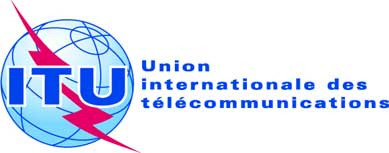 Point de l'ordre du jour: ADM 1Document C17/16-FPoint de l'ordre du jour: ADM 117 février 2017Point de l'ordre du jour: ADM 1Original: anglaisRapport du Secrétaire généralRapport du Secrétaire généralRECOUVREMENT DES COÛTS POUR LE TRAITEMENT DES FICHES
DE NOTIFICATION DES RÉSEAUX À SATELLITERECOUVREMENT DES COÛTS POUR LE TRAITEMENT DES FICHES
DE NOTIFICATION DES RÉSEAUX À SATELLITERésuméLe présent document fait le point de la mise en oeuvre du recouvrement des coûts pour les fiches de notification des réseaux à satellite (Décision 482 (modifiée en 2013)).Suite à donnerLe Conseil est prié de prendre note de la mise en oeuvre de la Décision 482 (modifiée en 2013).____________RéférencesRésolution 91 (Rév. Guadalajara, 2010) de la Conférence de plénipotentiaires;
Décision 482 du Conseil (modifiée en 2013);
Documents C16/11, C16/16, C17/1120152016Total des factures établies*
(y compris les franchises)CHF14 727 83317 688 111FranchiseCHF1 441 3241 613 935Paiements reçus**CHF13 760 42414 844 494Pourcentage de factures établies en 2015/2016 exigibles au 31/12/2016 qui ont été payéesPourcentage de factures établies en 2015/2016 exigibles au 31/12/2016 qui ont été payéesPourcentage de factures établies en 2015/2016 exigibles au 31/12/2016 qui ont été payées99%*	99% des factures ont été payées en temps voulu. A partir de la date d'émission des factures, 6 mois sont accordés pour le paiement.**	Les paiements reçus couvrent les factures qui ont été établies les années précédentes.*	99% des factures ont été payées en temps voulu. A partir de la date d'émission des factures, 6 mois sont accordés pour le paiement.**	Les paiements reçus couvrent les factures qui ont été établies les années précédentes.*	99% des factures ont été payées en temps voulu. A partir de la date d'émission des factures, 6 mois sont accordés pour le paiement.**	Les paiements reçus couvrent les factures qui ont été établies les années précédentes.*	99% des factures ont été payées en temps voulu. A partir de la date d'émission des factures, 6 mois sont accordés pour le paiement.**	Les paiements reçus couvrent les factures qui ont été établies les années précédentes.